Math 1 HW #1 Writing Linear Equations from Tables	Name: ________________________________________HINT: What 2 things do you need to write in slope-intercept form?  Write the slope-intercept form of the linear relationship displayed in each table below.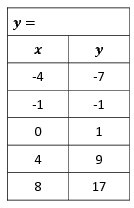    							2)    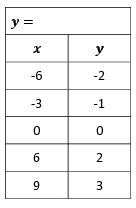     							4)   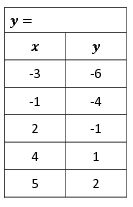 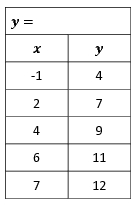 